МОУ «Средняя общеобразовательная школа с углубленным изучением отдельных предметов № 36»Конкурс«Школа пешехода» .                                    Подготовила: Четайкина Т.Ф.учитель начальных классовСаранск 2017 г.        Цель:– повторить и закрепить знания учащихся по ПДД;                                                                                    – повторить дорожные знаки;                                                                                                                        – воспитывать культуру поведения в качестве пешеходов;   
– воспитывать внимание, навыки сознательного использования знания ПДД в повседневной жизни;
Ход занятия       Добрый день, дорогие ребята, уважаемые гости нашего праздника!Сегодня мы проводим конкурс «Школа пешехода», который посвящён месячнику безопасности «Внимание! Дети!»Ведущий:Не только в городе огромном,Но и в поселке небольшомЗнают взрослые и детиВажный жизненный закон:При переходе помогаетОн тебе, ему и мне.А закон тот называютОчень просто – ПДД!- Что обозначают эти буквы? (Правила дорожного движения)    С каждым днем на наших дорогах появляется все больше и больше автомобилей.  Вместе с тем, к сожалению, растет и число дорожно-транспортных происшествий, пострадавшими в которых часто становятся дети. И только дисциплина, осторожность и соблюдение правил дорожного движения могут предостеречь нас от опасности на дорогах. Давайте же будем помнить, и соблюдать их всегда и везде.Помни правила движения, как таблицу умножения!       Мы отправляемся в путешествие в страну Светофорию. В этой стране вы побываете на таких станциях: бульвар Викторин, перекрёсток Загадок, Говорящие знаки, проспект Знаний, улица Головоломок. Перед путешествием вы получите маршрутные листки с названиями станций. На каждой станции вы будете получать задания, выполнять их и получать за это баллы. Ваши знания, ответы будет оценивать наше многоуважаемое жюри. Представление жюриПриветствие команд     Наше путешествие начинаем с приветствия команд. Слово для приветствия предоставляется команде 3А (3Б, 3В, 3Г) класса.   Капитанам команд подойти для получения маршрутных листов.По сигналу свистка команды отправляются в путешествие по станциям Светофория.В добрый путь вам, ребята!1)Перекрёсток Загадок (по 1 баллу за правильный ответ)Задание: выбери правильный ответ.1)Пешеход – это1. Человек, производящий работы на дороге;2. Лицо, идущее по тротуару.2)Какие из перечисленных ситуаций могут стать причинами дорожно-транспортных происшествий:1. Переход дороги в неустановленном месте;2.Игры на проезжей части;3.Хождение по проезжей части дороги.3)Что означает сочетание красного и жёлтого сигналов светофора?1.Можно начинать переход.2.Скоро будет включен зеленый сигнал.4)Что означает мигание зеленого сигнала светофора?1.Светофор не исправен;2.Время зеленого сигнала истекает;3.Движение запрещено.5)Как должна двигаться пешая колонна по проезжей части?1.По левому краю дороги, навстречу движущемуся транспорту;2.По правому краю дороги по направлению движения транспорта.6)Где разрешается кататься на санках?1.По дороге, предназначенной для пешеходов;2.По правой стороне проезжей части;3.В парках, скверах, стадионах.7)Что такое тротуар?1.Дорога для велосипедистов;2.Дорога для пешеходов;3. Дорога для транспорта.8) Опасно ли ходить по краю тротуара?1. Не опасно, так как тротуар предназначен для пешеходов;2. Не опасно, так как транспорт не должен ехать близко к тротуару;3.Опасно, так как можно быть задетым близко идущим транспортом.2)Остановка «Говорящие знаки» (по 1 баллу за каждую загадку)Задание – отгадать загадки о дорожных знаках. Найди отгадку среди знаков.1.Этот знак такого рода -Он на страже пешехода.Переходим с куклой вместеМы дорогу в этом месте. (Пешеходный переход)2.Этот знак у школы встретить можноЗначит, нужно ехать осторожно!Эй, водитель, не спеши, Здесь проходят малыши.  (Осторожно дети)3.Под дорогою – нора.Кто быстрее всех смекнёт,Почему по ней с утраХодят люди взад- вперёд? (Подземный переход)4.Если друг велосипедМчит тебя быстрей ракетНикогда не нужно ехать, Там, где знак увидишь этот.  (Движение на велосипеде запрещено)5.Если кто сломает ногу,Здесь врачи всегда помогут.Помощь первую окажут,Где лечиться дальше скажут.  (Пункт первой медицинской помощи)6.Тут и вилка, тут и ложка,Подзаправились немножко.Накормили и собаку,Говорим спасибо знаку!  (Пункт питания)7. В дождь и ясную погодуЗдесь не ходят пешеходы.Говорит им знак одно:«Вам ходить запрещено!» (Движение пешеходов запрещено)3) «Бульвар викторин» ВИКТОРИНА. «Знание правил дорожного движения». ( За каждый правильный ответ 1 балл)
1) В каком порядке расположены сигналы светофора сверху вниз? (красный, желтый, зелёный) 
2) Что обозначает красный свет светофора? (стоп) 
3) Что обозначает желтый свет светофора? (внимание) 
4) Что обозначает зелёный свет светофора? (иди) 5) Человек, совершающий пешком движение по улице. (Пешеход) 6)Назовите часть дороги, по которой идут пешеходы. (Тротуар)7)Место для ожидания транспорта. (Остановка) 8)Как правильно обходить автобус и троллейбус? (Сзади)
9)Человек, едущий в автомобиле, но не управляющий им. (Пассажир)
10) Проезжая часть дороги с твердым покрытием. (Шоссе) 
11) С какого возраста дети могут ездить на велосипеде по шоссе? (с 14 лет) 12) С какого возраста можно садиться на переднее место автомобиля? (с 12 лет)
13) Номер телефона скорой помощи.(03) 4) Улица «Головоломок»Кроссворд  по горизонтали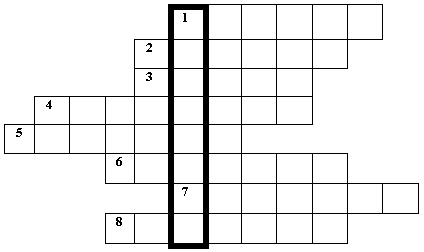 Вопросы:1.Знак, подаваемый транспортным средством или светофором.2. Повреждение машины транспортного средства.3. Разметка на дороге, обозначающая пешеходный переход.4. Лицо, управляющее транспортным средством.5. Человек, идущий пешком.6. Твердое и гладкое покрытие дороги.7. Боковая часть, край дороги.8. Место, специально предназначенное для передвижения людей с одной стороны улицы на другую.Ответы на кроссворд:1.Сигнал.	3.Зебра.	5.Пешеход. 	7.Обочина.2.Авария.	4.Водитель.	6.Асфальт.	8.Переход.5) «Проспект Знаний»Игра "Разрешается – запрещается” ( за каждый правильный ответ 1 балл)
Я читаю предложение, а вы заканчиваете фразой (разрешается или запрешается)
- Играть на мостовой…(запрещается) 
- Переходить улицы при зелёном сигнале светофора…(разрешается) 
- Перебегать улицу перед близко идущим транспортом…(запрещается) 
- Идти толпой по тротуару…(разрешается) 
- Переходить улицу по подземному переходу…(разрешается) 
- Переходить улицу при жёлтом сигнале светофора…(запрещается) 
- Помогать старикам и старушкам переходить улицу…(разрешается) 
- Велосипедистам цепляться за проезжие машины…(запрещается) 
- Обходить стоящий у тротуара транспорт спереди…(запрещается) 
- Идти по тротуару слева…(запрещается) 
- Выбегать на проезжую часть дороги…(запрещается) 
- Кататься на велосипеде, не держась за руль…(запрещается) 
- Болтать и громко смеяться в транспорте…(запрещается) 
- Уважать правила дорожного движения…(разрешается)  Подведение итогов.        Пока жюри подводит итоги, проводится игра «Светофор»Всем сидящим в этом зале предлагаем поиграть, и сигналы светофора будем дружно выполнять!Красный – все стоим,Желтый – хлопаем в ладоши,Зелёный – топаем.Награждение.